Абрамович Вадим Олегович,
учитель истории и обществоведения квалификационной категории «учитель-методист» ГУО «Гимназия г. Клецка»Билет № 1Практическое задание.  Становление государственного суверенитета Республики Беларусь.Источник 1. Административно-территориальная карта Республики Беларусь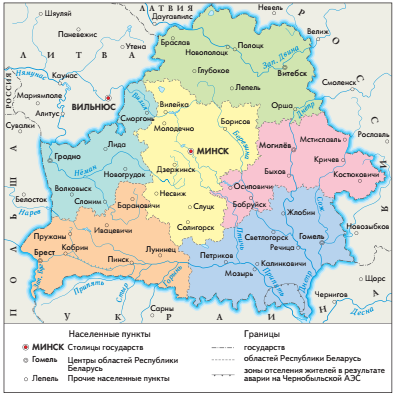 Источник 2. Таблица «Список Героев Беларуси»Источник 3. Закон Республики Беларусь «О государственных символах Республики Беларусь»Статья 11. Государственный гимн Республики Беларусь представляет собой музыкально-поэтическое произведение, исполняемое в случаях, предусмотренных настоящим Законом и иными законодательными актами.Статья 12. Государственный гимн Республики Беларусь исполняется:при вступлении Президента Республики Беларусь в должность – после принесения им Присяги;во время официальной церемонии поднятия Государственного флага Республики Беларусь и иных официальных государственных церемоний;при официальных церемониях во время спортивных соревнований на территории Республики Беларусь и за ее пределами – в соответствии с правилами организации этих соревнований;при проведении торжественных мероприятий, в том числе в дни начала и окончания учебного года, в учреждениях общего среднего образования, профессионально-технического образования, среднего специального образования, высшего образования.Государственный гимн Республики Беларусь может исполняться:при открытии памятников, памятных знаков и иных сооружений, посвященных знаменательным событиям в жизни Республики Беларусь, в честь знаменитых государственных, политических, общественных и военных деятелей, народных героев, деятелей науки, искусства и культуры;при открытии и закрытии торжественных собраний, посвященных государственным праздникам Республики Беларусь;гражданами во время народных, трудовых, семейных праздников и других торжественных мероприятий при обеспечении необходимого уважения к Государственному гимну Республики Беларусь.Источник: https://pravo.by/document/?guid=3871&p2=2/1050 – Национальный правовой Интернет-портал Республики БеларусьНа основании представленных материалов ответьте на вопросы:Покажите на картосхеме основные административно-территориальные единицы Республики Беларусь.Приведите не менее трех примеров, когда исполнение гимна Республики Беларусь является обязательным. Определите за какие заслуги граждане Республики Беларусь получили награду Герой Беларуси.Допускается ли исполнение гимна Республики Беларусь во время семейных торжеств: день рождения, юбилей, свадьба?1.Карват Владимир Николаевич
(посмертно)за мужество и героизм, проявленные при исполнении воинского долга2.Мариев Павел Лукьянович за самоотверженный труд, исключительные заслуги в развитии отечественного автомобилестроения 3.Дубко Александр Иосифович
(посмертно) за исключительные заслуги перед государством и обществом 4.Карчмит Михаил Александровичза самоотверженный труд, исключительные заслуги в развитии сельскохозяйственного производства5.Кремко Виталий Ильичза самоотверженный труд, исключительные заслуги в развитии сельскохозяйственного производства6.Высоцкий Михаил Степановичза исключительные заслуги в социально-экономическом развитии Республики Беларусь7.Прокопович Пётр Петровичза исключительные заслуги в социально-экономическом развитии Республики Беларусь8.Ревяко Василий Афанасьевичза исключительные заслуги в социально-экономическом развитии Республики Беларусь9.Савицкий Михаил Андреевичза исключительные заслуги в социально-экономическом развитии Республики Беларусь10.Филарет (Вахромеев Кирилл Варфоломеевич)за исключительный личный вклад в духовное возрождение белорусского народа, укрепление дружбы и братских связей между народами, развитие межконфессионального диалога11.Домрачева Дарья Владимировназа высокое профессиональное мастерство и исключительные спортивные достижения12.Куконенко Никита Борисович
(посмертно)за мужество и героизм, проявленные при исполнении воинского долга13.Ничипорчик Андрей Владимирович
(посмертно)за мужество и героизм, проявленные при исполнении воинского долга